Basic Search Engine Optimization (SEO)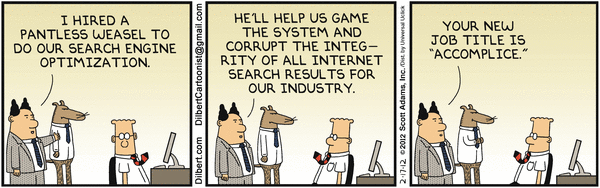 IntroductionThe goal of SEO is to increase your site’s position in search engine response lists when people type key phrases into search enginesYou want to make your site more appealing to search engines so that they will give you more traffic when people search for what your website has to offer.Traffic that occurs when people click on a search engine response listing for your site is called organic (free) trafficTarget key phrase ResearchSearch engines do two thingsFirst, they categorize sitesSecond, they rank them by relevance within a categoryPeople normally only visit the first few sites in the search engine list when they do a queryYou need toHelp search engines understand your categoriesConvince them to rank you highly for certain chosen queriesSearch engines fight SEOWant to categorize pages “naturally”Fight actions like repeating the same phrase a million times on a pageConstantly change their strategiesKey PhrasesSearch engines use key phrases to determine relevanceKey phrases are words or phrases that characterize your siteMoneyMake Money at HomeTarget Key phrasesYou need to identify good key phrases to characterize your site’s webpagesYou need to anticipate what key phrases searchers will useIn jargon, you need to select target key phrasesMany key phrases are highly competitive“Make money”Do not try to fight these by selecting them as your key phrasesEstablished sites will almost always win for popular key phrasesThis makes sense because they have more trafficIn addition, they have more SEO expertise than you willYour ranking will be so low on the response list that nobody will find youChoose a less competitive target key phraseMore specific“Make money on eBay”“Make money with a good eBay strategy”ConceptBad: Fewer searches will point to youGood: If people use them in a query, you will be ranked high enough to have a chanceFinding key phrases that do this requires a great deal of thoughtSelect A Few key phrasesBut not too manyUse synonymsSearch engines like synonyms rather than mindless repetitionSearch engines call this latent semantic indexing“Six pack abs” “flat tummy,” “tone your midsection” etc.Write naturally: Key phrases should only be 2% to 5% of your contentYou will be rewarded for thisOn-Site SEO ActionsThings that you can build into your siteSearch engines pay more attention to certain parts of your site than to othersDomain NameShould include your key phraseDon’t Put key phrases in imagesSearch engines can’t read themFocus Each Page on a Specific Key phraseContent should include it2% to 5% of time use the key phrase or synonymsTitle<title>xxxxxx</title>Quite important in SEO. Put your key phrase hereWords near the front are rated higherMeta Tag: Keywords<meta name=”keywords” content=”make money, make money online, how to make money online”>3-10 keywords/key phrasesUse these in the page contentSearch engines are wary of meta tagsAnchor Text<a href=”xxx”>This is anchor text</a>Search engines consider this significantlyUse key phrasesInternal links within sites are goodExternal links from other sites are better<h1>, <h2>, <h3>, <h4>, <h5>, <h6>Usually, one h1 on a pageMultiple h2sSearch engines consider these, especially h1s and h2sBody CopyUse your key phrasesUse synonyms instead of just repeating the key phrasesBut write naturallyFrequently Update Your siteSearch engines like thisXML compliant site mapExternal SEO ActionsMore powerful but expensive and difficult to doGet popular sites to link to youTop sites have legitimacyThe fewer sites a popular site links to the betterIn general, you need to hire a search engine optimization guru